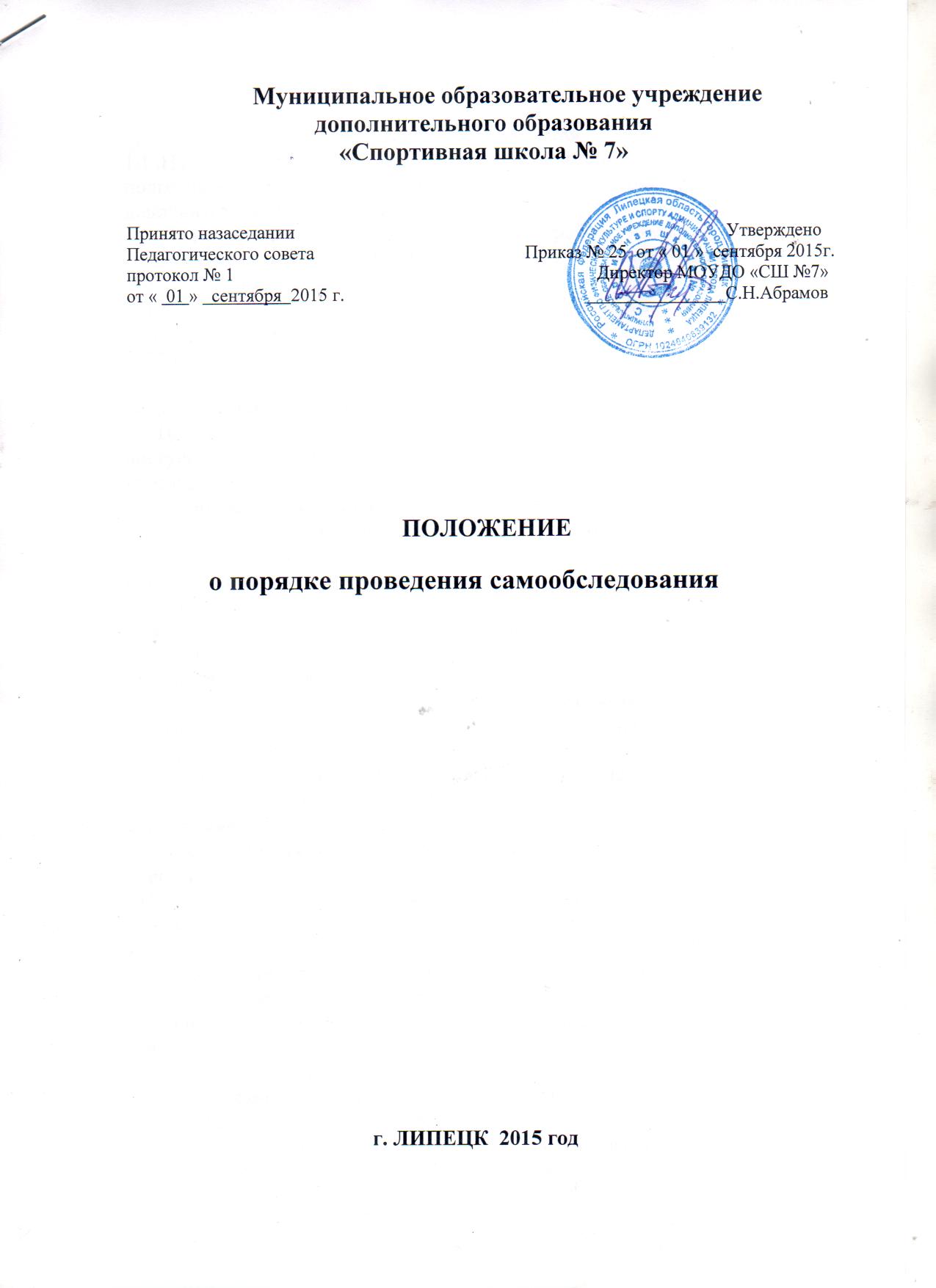 1. Общие положения1.1 .Настоящее Положение (далее Положение) устанавливает порядок подготовки и организацию проведения самообследования учреждением дополнительного образования.1.2. Положение разработано в соответствии с требованиями:- Федерального закона от 29 декабря 2012 г. N 273-Ф3 «Об образовании в Российской Федерации»;- Порядка проведения самообследования образовательным учреждением, утверждённым приказом Министерства образования и науки РФ от 14 июня 2013 г. No 462;- Постановления Правительства РФ от 5 августа 2013 г. No 662 «Об осуществлении мониторинга системы образования».1.3.Целями проведения самообследования являются обеспечение доступности и открытости информации о деятельности образовательного учреждения.1.4. Самообследование проводится образовательным учреждением ежегодно.2. Методы и критерии самообследования2.1. Методика самообследования предполагает использование целого комплекса разнообразных методов, которые целесообразно выделить в две группы:- пассивные (наблюдение, количественный и качественный анализ продуктов деятельности и т.п.)- активные (анкетирование, собеседование, тестирование)3. Организация самообследования3.1. Процедура оценивания проводится в соответствии с инструментарием по контролю качества образования.3.2. Процедура самообследования включает в себя следующие этапы:-планирование и подготовку работ по самообследованию образовательным учреждением; -организацию и проведение самообследования в образовательном учреждении; -обобщение полученных результатов и на их основе формирование отчета;-рассмотрение отчета органом управления образовательного учреждения, к компетенции которого относится решение данного вопроса.3.3. Сроки, форма проведения самообследования, состав лиц, привлекаемых для его проведения, определяются приказом по учреждению.3.4. В процессе самообследования проводится оценка образовательной деятельности: -системы управления учреждения;-содержания образования и качества подготовки обучающихся;-организации учебного процесса;-качества кадрового, учебно-методического, материально-технической базы;-анализ показателей деятельности учреждения.4. Структура самообследования4.1. Общие сведения об образовательном учреждении.4.2. Организационно-правовое обеспечение деятельности образовательного учреждения.4.3. Сведения о зданиях и помещениях для ведения образовательной деятельности в ресурсном обеспечении образовательного процесса.4.4. Педагогический состав и контингент обучающихся образовательного учреждения. Структура управления образовательным учреждением.4.5. Содержание реализуемых образовательных программ.4.6. Результаты освоения реализуемых образовательных программ.4.7. Самооценка воспитательной деятельности образовательного учреждения.4.8. Финансово-хозяйственная деятельность.4.9. Заключение, выводы.5. Отчет о результатах самообследования5.1. Результаты самообследования образовательного учреждения оформляются в виде отчета, включающего аналитическую часть и результаты анализа показателей деятельности образовательного учреждения, подлежащей самообследованию.5.2. Отчет по самообследованию формируется по состоянию на 1 апреля текущего года.5.3. Результаты самообследования рассматриваются на педагогическом совете.5.4. Отчет подписывается руководителем образовательного учреждения и заверяется печатью.5.5. Размещение отчета на официальном сайте образовательного учреждения в сети "Интернет" и направление его учредителю осуществляется не позднее 20 апреля текущего года.